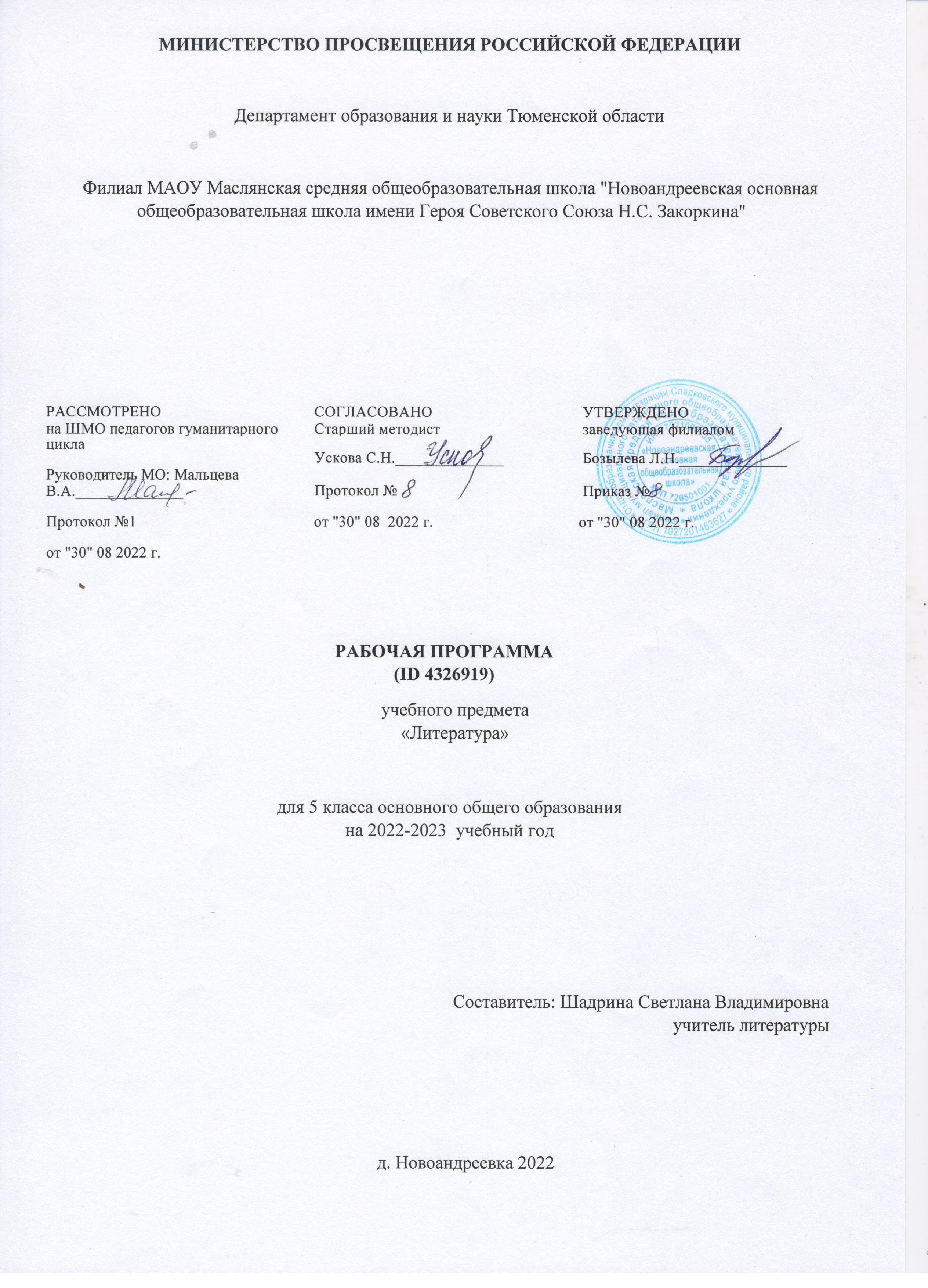 ПОЯСНИТЕЛЬНАЯ ЗАПИСКАРабочая программа по литературе для обучающихся 5 классов составлена на основе Требований к результатам освоения основной образовательной программы основного общего образования, представленных в Федеральном государственном образовательном стандарте основного общего образования (Приказ Минпросвещения России от 31.05.2021 г.   № 287, зарегистрирован 
Министерством юстиции Российской Федерации 05.07.2021 г., рег. номер — 64101) (далее — ФГОС ООО), а также Примерной программы воспитания, с учётом Концепции преподавания русского языка и литературы в Российской Федерации (утверждённой распоряжением Правительства Российской Федерации от 9 апреля 2016 г. № 637-р). ОБЩАЯ ХАРАКТЕРИСТИКА УЧЕБНОГО ПРЕДМЕТА «ЛИТЕРАТУРА»Учебный предмет «Литература» в наибольшей степени способствует формированию духовного облика и нравственных ориентиров молодого поколения, так как занимает ведущее место в эмоциональном, интеллектуальном и эстетическом развитии обучающихся, в становлении основ их миропонимания и национального самосознания.Особенности литературы как школьного предмета связаны с тем, что литературные произведения являются феноменом культуры: в них заключено эстетическое освоение мира, а богатство и многообразие человеческого бытия выражено в художественных образах, которые содержат в себе потенциал воздействия на читателей и приобщают их к нравственно-эстетическим ценностям, как национальным, так и общечеловеческим.Основу содержания литературного образования составляют чтение и изучение выдающихся художественных произведений русской и мировой литературы, что способствует постижению таких нравственных категорий, как добро, справедливость, честь, патриотизм, гуманизм, дом, семья.Целостное восприятие и понимание художественного произведения, его анализ и интерпретация возможны лишь при соответствующей эмоционально-эстетической реакции читателя, которая зависит от возрастных особенностей школьников, их психического и литературного развития, жизненного и читательского опыта.Полноценное литературное образование в основной школе невозможно без учёта преемственности с курсом литературного чтения в начальной школе, межпредметных связей с курсом русского языка, истории и предметов художественного цикла, что способствует развитию речи, историзма мышления, художественного вкуса, формированию эстетического отношения к окружающему миру и его воплощения в творческих работах различных жанров. В рабочей программе учтены все этапы российского историко-литературного процесса (от фольклора до новейшей русской литературы) и представлены разделы, касающиеся литератур народов России и зарубежной литературы. Основные виды деятельности обучающихся перечислены при изучении каждой монографической или обзорной темы и направлены на достижение 
планируемых результатов обучения. ЦЕЛИ ИЗУЧЕНИЯ УЧЕБНОГО ПРЕДМЕТА «ЛИТЕРАТУРА»Цели изучения предмета «Литература» в основной школе состоят в формировании у обучающихся потребности в качественном чтении, культуры читательского восприятия, понимания литературных текстов и создания собственных устных и письменных высказываний; в развитии чувства 
причастности к отечественной культуре и уважения к другим культурам, аксиологической сферы личности на основе высоких духовно-нравственных идеалов, воплощённых в отечественной и зарубежной литературе. Достижение указанных целей возможно при решении учебных задач, которые постепенно усложняются от 5 к 9 классу. Задачи, связанные с пониманием литературы как одной из основных национально-культурных ценностей народа, как особого способа познания жизни, с обеспечением культурной 
самоидентификации, осознанием коммуникативно-эстетических возможностей родного языка на основе изучения выдающихся произведений отечественной культуры, культуры своего народа, мировой культуры, состоят в приобщении школьников к наследию отечественной и зарубежной классической литературы и лучшим образцам современной литературы; воспитании уважения к отечественной классике как высочайшему достижению национальной культуры, способствующей воспитанию патриотизма, формированию национально-культурной идентичности и способности к диалогу культур; освоению духовного опыта человечества, национальных и общечеловеческих культурных традиций и ценностей; формированию гуманистического мировоззрения. Задачи, связанные с осознанием значимости чтения и изучения литературы для дальнейшего развития обучающихся, с формированием их потребности в систематическом чтении как средстве познания мира и себя в этом мире, с гармонизацией отношений человека и общества, ориентированы на воспитание и развитие мотивации к чтению художественных произведений, как изучаемых на уроках, так и прочитанных самостоятельно, что способствует накоплению позитивного опыта освоения литературных произведений, в том числе в процессе участия в различных мероприятиях, посвящённых литературе, чтению, книжной культуре. Задачи, связанные с воспитанием квалифицированного читателя, обладающего эстетическим вкусом, с формированием умений воспринимать, анализировать, критически оценивать и 
интерпретировать прочитанное, направлены на формирование у школьников системы знаний о литературе как искусстве слова, в том числе основных теоретико и историко-литературных знаний, необходимых для понимания, анализа и интерпретации художественных произведений, умения воспринимать их в историко-культурном контексте, сопоставлять с произведениями других видов искусства; развитие читательских умений, творческих способностей, эстетического вкуса. Эти задачи направлены на развитие умения выявлять проблематику произведений и их художественные особенности, комментировать авторскую позицию и выражать собственное отношение к 
прочитанному; воспринимать тексты художественных произведений в единстве формы и содержания, реализуя возможность их неоднозначного толкования в рамках достоверных интерпретаций; сопоставлять и сравнивать художественные произведения, их фрагменты, образы и проблемы как между собой, так и с произведениями других  искусств;  формировать  представления о специфике литературы в ряду других искусств и об историко-литературном процессе; развивать умения поиска необходимой информации с использованием различных источников, владеть навыками их 
критической оценки. Задачи, связанные с осознанием обучающимися коммуникативно-эстетических возможностей языка на основе изучения выдающихся произведений отечественной культуры, культуры своего народа, мировой культуры, направлены на совершенствование речи школьников на примере высоких образцов художественной литературы и умений создавать разные виды устных и письменных высказываний, редактировать их, а также выразительно читать произведения, в том числе наизусть, владеть различными видами пересказа, участвовать в учебном диалоге, адекватно воспринимая чужую точку зрения и аргументированно отстаивая свою. МЕСТО УЧЕБНОГО ПРЕДМЕТА «ЛИТЕРАТУРА» В УЧЕБНОМ ПЛАНЕПредмет «Литература» входит в предметную область «Русский язык и литература» и является обязательным для изучения. Предмет «Литература» преемственен по отношению к предмету«Литературное чтение». В 5 классе на изучение предмета отводится 3 часа в неделю, суммарно изучение литературы в 5классе по программе основного общего образования рассчитано на 102 часа. СОДЕРЖАНИЕ УЧЕБНОГО ПРЕДМЕТА Мифология 
Мифы народов России и мира.Фольклор 
Малые жанры: пословицы, поговорки, загадки. Сказки народов России и народов мира (не менее трёх).Литература первой половины XIX века 
И. А. Крылов. Басни (три по выбору). Например, «Волк на псарне», «Листы и Корни», «Свинья под Дубом», «Квартет»,
«Осёл и Соловей», «Ворона и Лисица».А. С. Пушкин. Стихотворения (не менее трёх). «Зимнее утро»,
«Зимний вечер», «Няне» и др. «Сказка о мёртвой царевне и о семи богатырях».М. Ю. Лермонтов. Стихотворение «Бородино».Н. В. Гоголь. Повесть «Ночь перед Рождеством» из сборника«Вечера на хуторе близ Диканьки».Литература второй половины XIX века 
И. С. Тургенев. Рассказ «Муму».Н. А. Некрасов. Стихотворения (не менее двух). «Крестьянские дети». «Школьник». Поэма «Мороз, Красный нос» (фрагмент).Л. Н. Толстой. Рассказ «Кавказский пленник».Литература XIX—ХХ веков 
Стихотворения отечественных поэтов XIX—ХХ веков о родной природе и о связи человека с Родиной (не менее пяти стихотворений трёх поэтов). Например, стихотворения А. К. Толстого, Ф. И. Тютчева,  А.  А.  Фета,  И.  А.  Бунина,  А.  А.  Блока, С. А. Есенина, Н. М. Рубцова, Ю. П. Кузнецова.Юмористические рассказы отечественных писателей XIX— XX веков 
А. П. Чехов (два рассказа по выбору). Например, «Лошадиная фамилия», «Мальчики», «Хирургия» и др. М. М. Зощенко (два рассказа по выбору). Например, «Галоша», «Лёля  и  Минька»,  «Ёлка», «Золотые  слова»,  «Встреча» и др.Произведения отечественной литературы о природе и животных (не менее двух). Например, А. И. Куприна, М. М. Пришвина, К. Г. Паустовского.А. П. Платонов. Рассказы (один по выбору). Например, «Корова», «Никита» и др.В. П. Астафьев. Рассказ «Васюткино озеро».Литература XX—XXI веков 
Произведения отечественной прозы на тему «Человек на войне» (не менее двух). Например, Л. А.Кассиль. «Дорогие мои мальчишки»; Ю. Я. Яковлев. «Девочки с  Васильевского  острова»; В. П. Катаев. «Сын полка» и др.Произведения отечественных писателей XIX—XXI веков на тему детства (не менее двух).Например, произведения В. Г. Короленко, В. П. Катаева, В. П. Крапивина, Ю. П. Казакова, А. Г. Алексина, В. П. Астафьева, В. К. Железникова, Ю. Я. Яковлева, Ю. И. Коваля, А. А. Гиваргизова, М.С. Аромштам, Н. Ю. Абгарян.Произведения приключенческого жанра отечественных писателей  (одно  по  выбору). Например,  К.  Булычёв.  «Девочка, с которой ничего не случится», «Миллион приключений» и др. (главы по выбору).Литература народов Российской Федерации 
Стихотворения (одно по выбору). Например, Р. Г. Гамзатов.«Песня соловья»; М. Карим. «Эту песню мать мне пела».Зарубежная литература 
Х. К. Андерсен. Сказки (одна по выбору). Например, «Снежная королева», «Соловей» и др.Зарубежная сказочная проза (одно произведение по выбору). Например, Л. Кэрролл. «Алиса в Стране Чудес» (главы по выбору), Дж. Р. Р. Толкин. «Хоббит, или Туда и обратно» (главы по выбору).Зарубежная проза о детях и подростках (два произведения по выбору).   Например,   М.   Твен. «Приключения   Тома   Сойера»
(главы по выбору); Дж. Лондон. «Сказание о Кише»; Р. Брэдбери. Рассказы. Например, «Каникулы»,«Звук бегущих ног»,
«Зелёное утро» и др.Зарубежная приключенческая проза (два произведения по выбору).Например, Р. Л. Стивенсон. «Остров сокровищ», «Чёрная стрела» и др.Зарубежная проза о животных (одно-два произведения по выбору).Э. Сетон-Томпсон. «Королевская аналостанка»; Дж. Даррелл. «Говорящий свёрток»; Дж. Лондон. «Белый  клык»; Дж. Р. Киплинг. «Маугли», «Рикки-Тикки-Тави» и ПЛАНИРУЕМЫЕ ОБРАЗОВАТЕЛЬНЫЕ РЕЗУЛЬТАТЫ	Изучение литературы в 5 классе направлено на достижение обучающимися следующих личностных, метапредметных и предметных результатов освоения учебного предмета.ЛИЧНОСТНЫЕ РЕЗУЛЬТАТЫЛичностные результаты освоения рабочей программы по литературе для основного общего образования достигаются в единстве учебной и воспитательной деятельности в соответствии с традиционными российскими социокультурными и духовно-нравственными ценностями, 
отражёнными в произведениях русской литературы, принятыми в обществе правилами и нормами поведения и способствуют процессам самопознания, самовоспитания и саморазвития, формирования внутренней позиции личности.Личностные результаты освоения рабочей программы по литературе для основного общего образования должны отражать готовность обучающихся руководствоваться системой позитивных ценностных ориентаций и расширение опыта деятельности на её основе и в процессе реализации основных направлений воспитательной деятельности, в том числе в части:Гражданского воспитания:—  готовность к выполнению обязанностей гражданина и реализации его прав, уважение прав, свобод и законных интересов других людей; —  активное участие в жизни семьи, образовательной организации, местного сообщества, родного края, страны, в том числе в сопоставлении с ситуациями, отражёнными в литературных произведениях;—   неприятие любых форм экстремизма, дискриминации;—   понимание роли различных социальных институтов в жизни человека;—   представление об основных правах, свободах и обязанностях гражданина, социальных нормах и правилах межличностных отношений в поликультурном и многоконфессиональном обществе, в том числе с опорой на примеры из литературы;—   представление о способах противодействия коррупции;—   готовность к разнообразной совместной деятельности, стремление к взаимопониманию и взаимопомощи, в том числе с опорой на примеры из литературы;—   активное участие в школьном самоуправлении;—   готовность к участию в гуманитарной деятельности (волонтерство; помощь людям, нуждающимся в ней).Патриотического воспитания:—  осознание российской гражданской идентичности в поликультурном и 
многоконфессиональном обществе, проявление интереса к познанию родного языка, истории, культуры Российской Федерации, своего края, народов России в контексте изучения 
произведений русской и зарубежной литературы, а также литератур народов РФ;—  ценностное отношение к достижениям своей Родины — России, к науке, искусству, спорту, технологиям, боевым подвигам и трудовым достижениям народа, в том числе отражённым в художественных произведениях;—  уважение к символам России, государственным праздникам, историческому и природному наследию и памятникам, традициям разных народов, проживающих в родной стране, обращая внимание на их воплощение в литературе.Духовно-нравственного воспитания:—  ориентация на моральные ценности и нормы в ситуациях нравственного выбора с оценкой поведения и поступков персонажей литературных произведений;—  готовность оценивать своё поведение и поступки, а также поведение и поступки других людей с позиции нравственных и правовых норм с учётом осознания последствий поступков;—  активное неприятие асоциальных поступков, свобода и ответственность личности в условиях индивидуального и общественного пространства.Эстетического воспитания:—  восприимчивость к разным видам искусства, традициям и творчеству своего и других народов, понимание эмоционального воздействия искусства, в том числе изучаемых литературных произведений;—  осознание важности художественной литературы и культуры как средства коммуникации и самовыражения;—  понимание ценности отечественного и мирового искусства, роли этнических культурных традиций и народного творчества; —  стремление к самовыражению в разных видах искусства.Физического воспитания, формирования культуры здоровья и эмоционального благополучия:—  осознание ценности жизни с опорой на собственный жизненный и читательский опыт; —  ответственное отношение к своему здоровью и установка на здоровый образ жизни (здоровое питание, соблюдение гигиенических правил, сбалансированный режим занятий и отдыха, регулярная физическая активность); —  осознание последствий и неприятие вредных привычек (употребление алкоголя, наркотиков, курение) и иных форм вреда для физического и психического здоровья, соблюдение правил безопасности, в том числе навыки безопасного поведения в интернет-среде в процессе школьного литературного образования; —  способность адаптироваться к стрессовым ситуациям и меняющимся социальным, 
информационным и природным условиям, в том числе осмысляя собственный опыт и выстраивая дальнейшие цели;—  умение принимать себя и других, не осуждая;—  умение осознавать эмоциональное состояние себя и других, опираясь на примеры из литературных произведений;—  уметь управлять собственным эмоциональным состоянием;—  сформированность навыка рефлексии, признание своего права на ошибку и такого же права другого человека с оценкой поступков литературных героев.Трудового воспитания:—  установка на активное участие в решении практических задач (в рамках семьи, школы, города, края) технологической и социальной направленности, способность инициировать, планировать и самостоятельно выполнять такого рода деятельность; —  интерес к практическому изучению профессий и труда различного рода, в том числе на основе применения изучаемого предметного знания и знакомства с деятельностью героев на страницах литературных произведений; —  осознание важности обучения на протяжении всей жизни для успешной профессиональной деятельности и развитие необходимых умений для этого; —  готовность адаптироваться в профессиональной среде; —  уважение к труду и результатам трудовой деятельности, в том числе при изучении произведений русского фольклора и литературы; —  осознанный выбор и построение индивидуальной траектории образования и жизненных планов с учетом личных и общественных интересов и потребностей.Экологического воспитания:—  ориентация на применение знаний из социальных и естественных наук для решения задач в области окружающей среды, планирования поступков и оценки их возможных последствий для окружающей среды; —  повышение уровня экологической культуры, осознание глобального характера экологических проблем и путей их решения; —  активное неприятие действий, приносящих вред окружающей среде, в том числе сформированное при знакомстве с литературными произведениями, поднимающими экологические проблемы; —  осознание своей роли как гражданина и потребителя в условиях взаимосвязи природной, технологической и социальной сред; —  готовность к участию в практической деятельности экологической направленности.Ценности научного познания:—  ориентация в деятельности на современную систему научных представлений об основных закономерностях развития человека, природы и общества, взаимосвязях человека с природной и социальной средой с опорой на изученные и самостоятельно прочитанные литературные произведения; —  овладение языковой и читательской культурой как средством познания мира; —  овладение основными навыками исследовательской деятельности с учётом специфики школьного литературного образования; —  установка на осмысление опыта, наблюдений, поступков и стремление совершенствовать пути достижения индивидуального и коллективного благополучия.	Личностные результаты, обеспечивающие адаптацию обучающегося к изменяющимся условиям социальной и природной среды:—  освоение обучающимися социального опыта, основных социальных ролей, соответствующих ведущей деятельности возраста, норм и правил общественного поведения, форм социальнойжизни в группах и сообществах, включая семью, группы, сформированные по профессиональной деятельности, а также в рамках социального взаимодействия с людьми из другой культурной среды; —  изучение и оценка социальных ролей персонажей литературных произведений;—  потребность во взаимодействии в условиях неопределённости, открытость опыту и знаниям других; —  в действии в условиях неопределенности, повышение уровня своей компетентности через практическую деятельность, в том числе умение учиться у других людей, осознавать в совместной деятельности новые знания, навыки и компетенции из опыта других; —  в выявлении и связывании образов, необходимость в формировании новых знаний, в том числе формулировать идеи, понятия, гипотезы об объектах и явлениях, в том числе ранее неизвестных, осознавать дефициты собственных знаний и компетентностей, планировать своё развитие; —  умение оперировать основными понятиями, терминами и представлениями в области концепции устойчивого развития; —  анализировать и выявлять взаимосвязи природы, общества и экономики; —  оценивать свои действия с учётом влияния на окружающую среду, достижений целей и преодоления вызовов, возможных глобальных последствий;—  способность осознавать стрессовую ситуацию, оценивать происходящие изменения и их последствия, опираясь на жизненный и читательский опыт; —  воспринимать стрессовую ситуацию как вызов, требующий контрмер; —  оценивать ситуацию стресса, корректировать принимаемые решения и действия; —  формулировать и оценивать риски и последствия, формировать опыт, уметь находить позитивное в произошедшей ситуации; —  быть готовым действовать в отсутствии гарантий успеха.МЕТАПРЕДМЕТНЫЕ РЕЗУЛЬТАТЫК концу обучения у обучающегося формируются следующие универсальные учебные действия.Универсальные учебные познавательные действия:1) Базовые логические действия:—  выявлять и характеризовать существенные признаки объектов (художественных и учебных текстов, литературных героев и др.) и явлений (литературных направлений, этапов историко-литературного процесса);—  устанавливать существенный признак классификации и классифицировать литературные объекты по существенному признаку, устанавливать основания для их обобщения и сравнения, определять критерии проводимого анализа;—  с учётом предложенной задачи выявлять закономерности и противоречия в рассматриваемых литературных фактах и наблюдениях над текстом;—  предлагать критерии для выявления закономерностей и противоречий с учётом учебной задачи;—  выявлять дефициты информации, данных, необходимых для решения поставленной учебной задачи;—  выявлять причинно-следственные связи при изучении литературных явлений и процессов;—  делать выводы с использованием дедуктивных и индуктивных умозаключений, умозаключений по аналогии;—  формулировать гипотезы об их взаимосвязях;—  самостоятельно выбирать способ решения учебной задачи при работе с разными типами текстов (сравнивать несколько вариантов решения, выбирать наиболее подходящий с учётом самостоятельно выделенных критериев).2) Базовые исследовательские действия:—  формулировать вопросы, фиксирующие разрыв между реальным и желательным состоянием ситуации, объекта, и самостоятельно устанавливать искомое и данное;—  использовать вопросы как исследовательский инструмент познания в литературном образовании;—  формировать гипотезу об истинности собственных суждений и суждений других, аргументировать свою позицию, мнение—  проводить по самостоятельно составленному плану небольшое исследование по 
установлению особенностей литературного объекта изучения, причинно-следственных связей и зависимостей объектов между собой;—  оценивать на применимость и достоверность информацию, полученную в ходе исследования (эксперимента);—  самостоятельно формулировать обобщения и выводы по результатам проведённого наблюдения, опыта, исследования;—  владеть инструментами оценки достоверности полученных выводов и обобщений;—  прогнозировать возможное дальнейшее развитие событий и их последствия в аналогичных или сходных ситуациях, а также выдвигать предположения об их развитии в новых условиях и контекстах, в том числе в литературных произведениях.3) Работа с информацией:—  применять различные методы, инструменты и запросы при поиске и отборе литературной и другой информации или данных из источников с учётом предложенной учебной задачи и заданных критериев;—  выбирать, анализировать, систематизировать и интерпретировать литературную и другую информацию различных видов и форм представления;—  находить сходные аргументы (подтверждающие или опровергающие одну и ту же идею, версию) в различных информационных источниках;—  самостоятельно выбирать оптимальную форму представления литературной и другой информации и иллюстрировать решаемые учебные задачи несложными схемами, диаграммами, иной графикой и их комбинациями;—  оценивать надёжность литературной и другой информации по критериям, предложенным учителем или сформулированным самостоятельно;—  эффективно запоминать и систематизировать эту информацию.Универсальные учебные коммуникативные действия:1) Общение:—  воспринимать и формулировать суждения, выражать эмоции в соответствии с условиями и целями общения;—  распознавать невербальные средства общения, понимать значение социальных знаков, знать и распознавать предпосылки конфликтных ситуаций, находя аналогии в литературных 
произведениях, и смягчать конфликты, вести переговоры;—  выражать себя (свою точку зрения) в устных и письменных текстах;—  понимать намерения других, проявлять уважительное отношение к собеседнику и корректно формулировать свои возражения;—  в ходе учебного диалога и/или дискуссии задавать вопросы по существу обсуждаемой темы и высказывать идеи, нацеленные на решение учебной задачи и поддержание благожелательности общения;—  сопоставлять свои суждения с суждениями других участников диалога, обнаруживать различие и сходство позиций;—  публично представлять результаты выполненного опыта (литературоведческого эксперимента, исследования, проекта);—  самостоятельно выбирать формат выступления с учётом задач презентации и особенностей аудитории и в соответствии с ним составлять устные и письменные тексты с использованием иллюстративных материалов.2) Совместная деятельность:—  использовать преимущества командной (парной, групповой, коллективной) и индивидуальной работы при решении конкретной проблемы на уроках литературы, обосновывать необходимость применения групповых форм взаимодействия при решении поставленной задачи;—  принимать цель совместной учебной деятельности, коллективно строить действия по её достижению: распределять роли, договариваться, обсуждать процесс и результат совместной работы;—  уметь обобщать мнения нескольких людей;—  проявлять готовность руководить, выполнять поручения, подчиняться; планировать 
организацию совместной работы на уроке литературы и во внеурочной учебной деятельности, определять свою роль (с учётом предпочтений и возможностей всех участников взаимодействия), распределять задачи между членами команды, участвовать в групповых формах работы 
(обсуждения, обмен мнений, «мозговые штурмы» и иные);—  выполнять свою часть работы, достигать качественного результата по своему направлению, и координировать свои действия с другими членами команды;—  оценивать качество своего вклада в общий результат по критериям, сформулированным понимать намерения других, проявлять уважительное отношение к собеседнику и корректно формулировать свои возражения;—  в ходе учебного диалога и/или дискуссии задавать вопросы по существу обсуждаемой темы и высказывать идеи, нацеленные на решение учебной задачи и поддержание благожелательности общения;—  сопоставлять свои суждения с суждениями других участников диалога, обнаруживать различие и сходство позиций;—  публично представлять результаты выполненного опыта (литературоведческого эксперимента, исследования, проекта); —  самостоятельно выбирать формат выступления с учётом задач презентации и особенностей аудитории и в соответствии с ним составлять устные и письменные тексты с использованием иллюстративных материалов;—  участниками взаимодействия на литературных занятиях;—  сравнивать результаты с исходной задачей и вклад каждого члена команды в достижение результатов, разделять сферу ответственности и проявлять готовность к предоставлению отчёта перед группой.Универсальные учебные регулятивные действия:1) Самоорганизация:—  выявлять проблемы для решения в учебных и жизненных ситуациях, анализируя ситуации, изображённые в художественной литературе;—  ориентироваться в различных подходах принятия решений (индивидуальное, принятие решения в группе, принятие решений группой);—  самостоятельно составлять алгоритм решения учебной задачи (или его часть), выбирать способ решения учебной задачи с учётом имеющихся ресурсов и собственных возможностей, аргументировать предлагаемые варианты решений;—  составлять план действий (план реализации намеченного алгоритма решения) и корректировать предложенный алгоритм с учётом получения новых знаний об изучаемом литературном объекте;—  делать выбор и брать ответственность за решение.2) Самоконтроль:—  владеть способами самоконтроля, самомотивации и рефлексии в школьном литературном образовании; давать адекватную оценку учебной ситуации и предлагать план её изменения;—  учитывать контекст и предвидеть трудности, которые могут возникнуть при решении учебной задачи, адаптировать решение к меняющимся обстоятельствам;—  объяснять причины достижения (недостижения) результатов деятельности, давать оценку приобретённому опыту, уметь находить позитивное в произошедшей ситуации;—  вносить коррективы в деятельность на основе новых обстоятельств и изменившихся ситуаций, установленных ошибок, возникших трудностей; оценивать соответствие результата цели и условиям.3) Эмоциональный интеллект:—  развивать способность различать и называть собственные эмоции, управлять ими и эмоциями других;—  выявлять и анализировать причины эмоций;—  ставить себя на место другого человека, понимать мотивы и намерения другого, анализируя примеры из художественной литературы;—  регулировать способ выражения своих эмоций;4) Принятие себя и других:—  осознанно относиться к другому человеку, его мнению, размышляя над взаимоотношениями литературных героев;—  признавать своё право на ошибку и такое же право другого; принимать себя и других, не осуждая;—  проявлять открытость себе и другим;—  осознавать невозможность контролировать всё вокруг.ПРЕДМЕТНЫЕ РЕЗУЛЬТАТЫ	1) Иметь начальные представления об общечеловеческой ценности литературы и её роли в воспитании любви к Родине и дружбы между народами Российской Федерации; 
	2) понимать, что литература — это вид искусства и что художественный текст отличается от текста научного, делового, публицистического; 
	3) владеть элементарными умениями воспринимать, анализировать, интерпретировать и оценивать прочитанные произведения:—  определять тему и главную мысль произведения, иметь начальные представления о родах и жанрах литературы; характеризовать героев-персонажей, давать их сравнительные 
характеристики; выявлять элементарные особенности языка художественного произведения, поэтической и прозаической речи;—  понимать смысловое наполнение теоретико-литературных понятий и учиться использовать их в процессе анализа и интерпретации произведений: художественная литература и устное народное творчество; проза и поэзия; художественный образ; литературные жанры (народная сказка, литературная сказка, рассказ, повесть, стихотворение, басня); тема, идея, проблематика; сюжет, композиция; литературный герой (персонаж), речевая характеристика персонажей; портрет, пейзаж, художественная деталь; эпитет, сравнение, метафора, олицетворение; аллегория; ритм, рифма;—  сопоставлять темы и сюжеты произведений, образы персонажей;—  сопоставлять с помощью учителя изученные и самостоятельно прочитанные произведения фольклора и художественной литературы с произведениями других видов искусства (с учётом возраста, литературного развития обучающихся);	4) выразительно читать, в том числе наизусть (не менее 5 поэтических произведений, не выученных ранее), передавая личное отношение к произведению (с учётом литературного развития и 
индивидуальных особенностей обучающихся); 
	5) пересказывать прочитанное произведение, используя подробный, сжатый, выборочный пересказ, отвечать на вопросы по прочитанному произведению и с помощью учителя формулировать вопросы к тексту; 
	6) участвовать в беседе и диалоге о прочитанном произведении, подбирать аргументы для оценкипрочитанного (с учётом литературного развития обучающихся); 
	7) создавать устные и письменные высказывания разных жанров объемом не менее 70 слов (с учётом литературного развития обучающихся); 
	8) владеть начальными умениями интерпретации и оценки текстуально изученных произведений фольклора и литературы; 
	9) осознавать важность чтения и изучения произведений устного народного творчества и 
художественной литературы для познания мира, формирования эмоциональных и эстетических впечатлений, а также для собственного развития; 
	10) планировать с помощью учителя собственное досуговое чтение, расширять свой круг чтения, в том числе за счёт произведений современной литературы для детей и подростков; 
	11) участвовать в создании элементарных учебных проектов под руководством учителя и учиться публично представлять их результаты (с учётом литературного развития обучающихся); 
	12) владеть начальными умениями использовать словари и справочники, в том числе в электронной форме; пользоваться под руководством учителя электронными библиотеками и другими интернет-ресурсами, соблюдая правила информационной безопасности.ТЕМАТИЧЕСКОЕ ПЛАНИРОВАНИЕ Электронные ресурсы1.	Классика русской литературы в аудиозаписи - http://www.ayguo.com2.	Коллекция «Русская и зарубежная литература для школы» Российского общеобразовательного портала - http://litera.edu.ru3.	Сайт «Я иду на урок литературы» и электронная версия газеты «Литература» - http://lit.1september.ru4.	Библиотека русской религиозно-философской и художественной литературы «Вехи» - http://www.vehi.net5.	Электронная библиотека современных литературных журналов - http://magazines.russ.ru6.	Институт русской литературы (Пушкинский Дом) Российской академии наук - http://www.pushkinskijdom.ru7.	Информационно-справочный портал «Library.ru» - http://www.library.ru8.	Проект «Площадь Д.С. Лихачева» - http://www.lihachev.ru9.	Проект «Русская планета» - http://www.russianplanet.ru10.	Проект «Слова»: Поэзия «Серебряного века» - http://slova.org.ru11.	Российская Литературная Сеть - http://www.rulib.net12.	Собрание классики в Библиотеке Мошкова - http://az.lib.ru13.	Фундаментальная электронная библиотека «Русская литература и фольклор» - http://www.feb-web.ru14.	Компакт-диски «Фонохрестоматия к учебникам «Литература.5 класс, 6 класс, 7 класс, 8класс, 9 класс» под редакцией В. Я. Коровиной, В. П. 15. Журавлёва, В. И. Коровина -«Аудио-Школа» по заказу ОАО «Издательство «Просвещение», 2009 г.15.	Электронная энциклопедия «Русская литература»16.	«Словарь литературоведческих терминов» (http://slovar.by.ru/dict.htm)17.	Классика.Ru - электронная библиотека классической литературы. Около 3000 произведений 100 выдающихся поэтов и 50-ти знаменитых писателей, Биографическая информация http://www.klassika.ru/18.	Электронная поэтическая библиотека русской и зарубежной поэзии, Проза поэтов, статьи, заметки, эссе. Избранные статьи литературоведов.http://www.ipmce.su/~igor/19.	Биографии великих русских писателей и поэтов. Биографии писателей, различные материалы, связанные с творчеством писателей и поэтов, а также материалы по русскому классицизму, романтизму и сентиментализму, краткий литературоведческий справочник. http://writerstob.narod.ru/20.	Обязательный минимум произведений, предназначенных для чтения и изучения в 5—9 и 10—11 классах, примерные программы Министерства образования РФ по литературе, вариативные программы, соответствующие концентрической структуре современной школы, а также программа по изучению зарубежной литературы в 5—9 классах общеобразовательных учебных заведений.  http://www.azbuk.net/school/21.	Литературный журнал http://www.pereplet.ru/    Видеоуроки и видеофильмы1.	http://interneturok.ru/ru/school/literatura/5-klass2.	http://gia.edu.ru3.	100 фильмов  для школьников  http://www.culture.ru/movies/cinema/child-1004.	Детские и анимационные фильмы http://www.culture.ru/movies/cinema/chil№
п/пНаименование разделов и тем программыКоличество часовКоличество часовКоличество часовДата 
изученияВиды деятельностиВиды, формы контроляЭлектронные (цифровые) образовательные ресурсы№
п/пНаименование разделов и тем программывсегоконтрольные работыпрактические работыДата 
изученияВиды деятельностиВиды, формы контроляЭлектронные (цифровые) образовательные ресурсыРаздел 1. МифологияРаздел 1. МифологияРаздел 1. МифологияРаздел 1. МифологияРаздел 1. МифологияРаздел 1. МифологияРаздел 1. МифологияРаздел 1. МифологияРаздел 1. Мифология1.1.Мифы народов России и мира300Выразительно читать мифы и другие 
эпические произведения; 
отвечать на вопросы; 
пересказывать; Анализировать сюжет; жанровые; 
композиционные и художественные 
особенности; Определять и 
формулировать тему и основную мысль прочитанных мифов; Сопоставлять мифы разных народов; 
сравнивать их с эпическими 
произведениями; Характеризовать 
главных героев; 
сравнивать их поступки; Высказывать своё отношение к событиям и эпическим героям; Участвовать в разработке 
учебных проектов; Пользоваться 
библиотечным каталогом для поиска 
книги; Писать сочинение о любимом 
эпическом герое;;Устный опрос;Единая коллекция цифровых образовательных ресурсов 
http://school-
collection.edu.ru/catalog/teacherРоссийская электронная школа https://resh.edu.ru/subject/14/5/Каталог цифрового 
образовательного контента https://educont.ru/ЭФУ https://prosv.ru/ internetурок1.2.Внеклассное чтение100Определять и формулировать тему и основную мысль прочитанных мифов.Характеризовать главных героев, 
сравнивать их поступки; Высказывать своё отношение к событиям и эпическим героям; Участвовать в разработке 
учебных проектов; Пользоваться 
библиотечным каталогом для поиска книги; Писать сочинение о любимом эпическом герое;Самооценка с 
использованием«Оценочного 
листа»;Единая коллекция цифровых образовательных ресурсов 
http://school-
collection.edu.ru/catalog/teacherРоссийская электронная школа https://resh.edu.ru/subject/14/5/Каталог цифрового 
образовательного контента https://educont.ru/Итого по разделуИтого по разделу4Раздел 2. ФольклорРаздел 2. ФольклорРаздел 2. ФольклорРаздел 2. ФольклорРаздел 2. ФольклорРаздел 2. ФольклорРаздел 2. ФольклорРаздел 2. ФольклорРаздел 2. Фольклор2.1.Малые жанры: пословицы, поговорки, загадки201Выразительно читать фольклорные 
произведения малых жанров; 
отвечать на вопросы; 
Отличать пословицы от поговорок; 
Сопоставлять русские пословицы и 
поговорки с пословицами и поговорками других народов; 
Уметь сочинять и разгадывать загадки; ; 
;Устный опрос;Единая коллекция цифровых образовательных ресурсов 
http://school-
collection.edu.ru/catalog/teacherРоссийская электронная школа https://resh.edu.ru/subject/14/5/Каталог цифрового 
образовательного контента https://educont.ru/2.2.Развитие речи100Осознание нравоучительного и 
философского характера произведений УНТ. Составление связного 
высказывания по пословице.Письменный контроль;Единая коллекция цифровых образовательных ресурсов 
http://school-
collection.edu.ru/catalog/teacherРоссийская электронная школа https://resh.edu.ru/subject/14/5/Каталог цифрового 
образовательного контента https://educont.ru/2.3.Сказки народов России и народов мира500Выразительно читать; 
пересказывать (кратко; 
подробно; 
выборочно) сказки; 
отвечать на вопросы; Определять виды сказок (волшебные; 
бытовые; 
о животных); 
Определять и формулировать тему и 
основную мысль прочитанной сказки; Характеризовать героев сказок; 
оценивать их поступки; Определять 
особенности языка и композиции 
народных сказок разных народов (зачин; концовка; 
постоянные эпитеты; 
устойчивые выражения и др.); Сочинять собственные сказки; 
употребляя сказочные устойчивые 
выражения; Инсценировать любимую сказку; 
;Устный опрос; Практическая работа;Единая коллекция цифровых образовательных ресурсов 
http://school-
collection.edu.ru/catalog/teacherРоссийская электронная школа https://resh.edu.ru/subject/14/5/Каталог цифрового 
образовательного контента https://educont.ru/Для ученика:Фольклор. Малые жанры фольклора РЭШ https://resh.edu.ru/Фоксфорд Учебникhttps://foxford.ru/wiki/literatura/malie-ganri-folkloraДля учителя.Источник (сказки):https://moreskazok.ru/skazki-narodov-rf.html2.4.Внеклассное чтение100Выразительно читать, пересказывать (кратко, подробно, выборочно) сказки, отвечать на вопросы; Определять виды сказок (волшебные, бытовые, о 
животных); 
Определять и формулировать тему и основную мысль прочитанной сказки; Характеризовать героев сказок, 
оценивать их поступки; Определять 
особенности языка и композиции 
народных сказок разных народов (зачин, концовка, постоянные эпитеты, 
устойчивые словосочетания.Уметь пересказывать сказки.Устный опрос;https://skazki.rustih.ru/vneklassnoe-chtenie-5-klass/ 
Единая коллекция цифровых 
образовательных ресурсов 
http://school-
collection.edu.ru/catalog/teacher Каталог цифрового 
образовательного контента 
https://educont.ru/Для учителя.Беляева Н.В. Уроки литературы в 5 классе. Поурочные разработкиhttp://literatura5.narod.ru/uroki-literatury-v-5-kl-belaeva.htmlИтого по разделуИтого по разделу9Раздел 3. Литература первой половины XIX векаРаздел 3. Литература первой половины XIX векаРаздел 3. Литература первой половины XIX векаРаздел 3. Литература первой половины XIX векаРаздел 3. Литература первой половины XIX векаРаздел 3. Литература первой половины XIX векаРаздел 3. Литература первой половины XIX векаРаздел 3. Литература первой половины XIX векаРаздел 3. Литература первой половины XIX века3.1.И. А. Крылов. Басни (три по выбору). «Волк на псарне», «Листы и Корни», «Свинья под Дубом», «Квартет», «Осёл и Соловей», «Ворона и Лисица»400Выразительно читать басню; 
в том числе по ролям; Определять и 
формулировать тему и основную мысль прочитанной басни; 
Находить значение незнакомого слова в словаре; 
Инсценировать басню; Определять 
художественные особенности басенного жанра; Иметь первоначальное 
представление об аллегории и морали; Читать басню наизусть (по выбору 
обучающегося); 
;Устный опрос;Единая коллекция цифровых образовательных ресурсов 
http://school-
collection.edu.ru/catalog/teacherРоссийская электронная школа https://resh.edu.ru/subject/14/5/Каталог цифрового 
образовательного контента https://educont.ru/http://lit.1september.ru/3.2.Внеклассное чтение, развитие речи200Выразительно читать басню, в том числе по ролям; Определять и формулировать тему и основную мысль прочитанной басни; 
Находить значение незнакомого слова в словаре; 
Инсценировать басню; Определять 
художественные особенности басенного жанра;Создавать связный письменный текст по предложенной теме "Мудрые уроки 
басен И.А. Крылова"Устный опрос; Письменный 
контроль;https://skazki.rustih.ru/vneklassnoe-chtenie-5-klass/ 
Единая коллекция цифровых 
образовательных ресурсов 
http://school-
collection.edu.ru/catalog/teacher Российская электронная школа https://resh.edu.ru/subject/14/5/ 
Каталог цифрового 
образовательного контента 
https://educont.ru/3.3.А. С. Пушкин. Стихотворения (не менее трёх). «Зимнее утро»,«Зимний вечер», «Няне» и др. «Сказка о мёртвой царевне и о семи богатырях» 611Выразительно читать стихотворения; Отличать поэтический текст от 
прозаического; 
аргументировать свой ответ; Определять тематическое единство подобранных произведений; 
Выявлять средства художественной 
изобразительности в лирических 
произведениях (эпитет; 
метафору; 
олицетворение; 
сравнение); Выполнять письменные 
работы по первоначальному анализу 
стихотворения; 
Заучивать стихотворения наизусть; 
Выразительно читать сказку; 
отвечать на вопросы по содержанию; Определять идейно- тематическое 
содержание сказки А. С. Пушкина; 
Выявлять своеобразие авторской сказки и её отличие от народной; 
Выделять ключевые эпизоды в тексте произведения; Сопоставлять сказку с другими видами искусства; 
;Устный опрос; Практическая работа;Единая коллекция цифровых образовательных ресурсов 
http://school-
collection.edu.ru/catalog/teacherРоссийская электронная школа https://resh.edu.ru/subject/14/5/Каталог цифрового 
образовательного контента https://educont.ru/https://www.culture.ru/poems/4429/nyanehttp://interneturok.ru/ru/school/literatura/5-klass3.4.М. Ю. Лермонтов. Стихотворение «Бородино»200Выразительно читать стихотворение; Отвечать на вопросы по прочитанному тексту; 
задавать вопросы с целью понимания содержания стихотворения; Определять его историческую основу; 
идейно-тематическое содержание; 
Определять позицию автора; Выявлять жанровые признаки и средства 
художественной изобразительности в произведении (эпитет; 
олицетворение; 
сравнение; 
метафора); 
Заучивать стихотворение наизусть; 
Писать мини-сочинение; 
;Устный опрос;Единая коллекция цифровых образовательных ресурсов 
http://school-
collection.edu.ru/catalog/teacherРоссийская электронная школа https://resh.edu.ru/subject/14/5/Каталог цифрового 
образовательного контента https://educont.ru/3.5.Н. В. Гоголь. Повесть «Ночь перед Рождеством»200Читать выразительно прозаический 
текст; 
отвечать на вопросы; 
Учиться самостоятельно формулировать вопросы; Пересказывать (кратко; 
подробно; 
выборочно) текст повести; 
Выделять ключевые эпизоды в тексте произведения; Составлять устный отзыв о прочитанном произведении; 
Определять художественные средства; создающие фантастический настрой 
повести; 
а также картины народной жизни; 
Определять близость повести к 
народным сказкам и легендам; 
Пользоваться библиотечным каталогом для поиска книги; 
;Устный опрос; Самооценка с 
использованием«Оценочного 
листа»;Единая коллекция цифровых образовательных ресурсов 
http://school-
collection.edu.ru/catalog/teacherРоссийская электронная школа https://resh.edu.ru/subject/14/5/Каталог цифрового 
образовательного контента https://educont.ru/3.6.Внеклассное чтение100Выделять ключевые эпизоды в тексте произведения; Составлять устный отзыв о прочитанном произведении; 
Определять художественные средства, давать характеристику героям.Устный опрос;Единая коллекция цифровых образовательных ресурсов 
http://school-
collection.edu.ru/catalog/teacherРоссийская электронная школа https://resh.edu.ru/subject/14/5/Каталог цифрового 
образовательного контента https://educont.ru/Итого по разделуИтого по разделу17Раздел 4. Литература второй половины XIX века Раздел 4. Литература второй половины XIX века Раздел 4. Литература второй половины XIX века Раздел 4. Литература второй половины XIX века Раздел 4. Литература второй половины XIX века Раздел 4. Литература второй половины XIX века Раздел 4. Литература второй половины XIX века Раздел 4. Литература второй половины XIX века Раздел 4. Литература второй половины XIX века 4.1.И. С. Тургенев. Рассказ «Муму»401Выразительно читать рассказ; 
отвечать на вопросы; 
пересказывать (подробно и сжато); 
Выделять наиболее яркие эпизоды 
произведения; Составлять простой план рассказа; 
Определять тему; 
идею произведения; Характеризовать главных героев рассказа; Составлять устный портрет Герасима; 
Определять роль пейзажных описаний; Писать сочинение по содержанию 
рассказа; 
;Устный опрос; Практическая работа;Единая коллекция цифровых образовательных ресурсов 
http://school-
collection.edu.ru/catalog/teacherРоссийская электронная школа https://resh.edu.ru/subject/14/5/Каталог цифрового 
образовательного контента https://educont.ru/4.2.Развитие речи200Составлять устный портрет Герасима; Определять роль пейзажных описаний; Писать сочинение по содержанию 
рассказаПисьменный контроль;Единая коллекция цифровых образовательных ресурсов 
http://school-
collection.edu.ru/catalog/teacherРоссийская электронная школа https://resh.edu.ru/subject/14/5/Каталог цифрового 
образовательного контента https://educont.ru/4.3.Н. А. Некрасов. Стихотворения (не менее двух). «Крестьянские дети».«Школьник». Поэма «Мороз, Красный нос» (фрагмент)300Выразительно читать поэтический текст; в том числе по ролям; Определять 
тематическое содержание 
стихотворения; Характеризовать главных героев; 
лирического героя (автора); 
Определять отношение автора к детям; Выявлять средства художественной 
выразительности; Заучивать 
стихотворение наизусть; 
;Устный опрос;Единая коллекция цифровых образовательных ресурсов 
http://school-
collection.edu.ru/catalog/teacherРоссийская электронная школа https://resh.edu.ru/subject/14/5/Каталог цифрового 
образовательного контента https://educont.ru/https://ilibrary.ru/text/1076/p.1/index.html4.4.Л. Н. Толстой.Рассказ «Кавказский пленник» 510Выразительно читать текст рассказа; отвечать на вопросы; 
пересказывать (подробно и сжато); 
Выявлять основную мысль рассказа; определять его композиционные 
особенности; Выделять ключевые 
эпизоды в тексте произведения; 
Составлять план сообщения о главных героях произведения; Составлять 
сравнительную характеристику Жилина и Костылина; 
Характеризовать горцев; 
их обычаи и нравы; 
Давать собственную интерпретацию и оценку рассказа; 
Давать развёрнутый ответ на вопрос; связанный со знанием и пониманием литературного произведения; 
;Устный опрос; Письменный 
контроль; 
письменный 
опрос;Единая коллекция цифровых образовательных ресурсов 
http://school-
collection.edu.ru/catalog/teacherРоссийская электронная школа https://resh.edu.ru/subject/14/5/Каталог цифрового 
образовательного контента https://educont.ru/4.5.Внеклассное чтение100Давать собственную интерпретацию и оценку рассказа; 
Давать развёрнутый ответ на вопрос, 
связанный со знанием и пониманием 
литературного произведения; выявлять основную мысль рассказа, определять его композиционные особенности; Выделять ключевые эпизоды в тексте 
произведения; Составлять план 
сообщения о главных героях 
произведенияУстный опрос; Самооценка с 
использованием«Оценочного 
листа»;https://skazki.rustih.ru/vneklassnoe-chtenie-5-klass/ 
Единая коллекция цифровых 
образовательных ресурсов 
http://school-
collection.edu.ru/catalog/teacherРоссийская электронная школа https://resh.edu.ru/subject/14/5/Каталог цифрового 
образовательного контента https://educont.ru/Итого по разделуИтого по разделу15Раздел 5.Литература XIX—ХХ вековРаздел 5.Литература XIX—ХХ вековРаздел 5.Литература XIX—ХХ вековРаздел 5.Литература XIX—ХХ вековРаздел 5.Литература XIX—ХХ вековРаздел 5.Литература XIX—ХХ вековРаздел 5.Литература XIX—ХХ вековРаздел 5.Литература XIX—ХХ вековРаздел 5.Литература XIX—ХХ веков5.1.Стихотворения отечественных поэтов XIX—ХХ веков о родной природе и о связи человека с Родиной (не менее пяти). Например, стихотворения А. К. Толстого, Ф. И. Тютчева, А. А. Фета, И. А. Бунина, А. А. Блока, С. А. Есенина, Н. М. Рубцова, Ю. П. Кузнецова 402; 
Выразительно читать стихотворение; определять его тематическое 
содержание; 
средства художественной 
выразительности (эпитет; 
метафора; 
сравнение; 
олицетворение); 
Выявлять музыкальность поэтического текста; Выражать личное читательское отношение к прочитанному; Заучивать одно из стихотворений наизусть; 
;Устный опрос; Практическая работа;Единая коллекция цифровых образовательных ресурсов 
http://school-
collection.edu.ru/catalog/teacherРоссийская электронная школа https://resh.edu.ru/subject/14/5/Каталог цифрового 
образовательного контента https://educont.ru/http://interneturok.ru/ru/school/literatura/5-klass5.2.Развитие речи100Умение выполнять анализ стихотворения по плану.Письменный контроль;Единая коллекция цифровых образовательных ресурсов 
http://school-
collection.edu.ru/catalog/teacherРоссийская электронная школа https://resh.edu.ru/subject/14/5/Каталог цифрового 
образовательного контента https://educont.ru/5.3.Юмористические рассказы отечественных писателей XIX—XX веков.  А. П. Чехов (два рассказа по выбору). Например, «Лошадиная фамилия», «Мальчики», «Хирургия» и др. 200Выразительно читать рассказ; 
отвечать на вопросы по прочитанному произведению; 
задавать вопросы с целью понимания 
содержания произведений; 
пересказывать близко к тексту; 
Определять роль названия в 
литературном произведении; 
Анализировать произведение с учётом его жанровых особенностей; 
с использованием методов смыслового чтения и эстетического анализа; 
давать собственную интерпретацию и оценку произведениям; Характеризовать героев рассказа; 
Сопоставлять произведения авторов по заданным основаниям; 
Выявлять детали; 
создающие комический эффект; 
Инсценировать один из рассказов или его фрагмент; Пользоваться библиотечным каталогом для поиска книги; 
;Устный опрос;Единая коллекция цифровых образовательных ресурсов 
http://school-
collection.edu.ru/catalog/teacherРоссийская электронная школа https://resh.edu.ru/subject/14/5/Каталог цифрового 
образовательного контента https://educont.ru/https://ilibrary.ru/text/988/p.1/index.html«Мальчики» https://ilibrary.ru/text/988/p.1/index.html5.4.М. М. Зощенко (два рассказа по выбору). Например, «Галоша», «Лёля и Минька», «Ёлка», «Золотые слова», «Встреча» и др.200Выразительно читать рассказ; 
отвечать на вопросы по прочитанному произведению; 
задавать вопросы с целью понимания 
содержания произведений; 
пересказывать близко к тексту; 
Определять роль названия в 
литературном произведении; 
Анализировать произведение с учётом его жанровых особенностей; 
с использованием методов смыслового чтения и эстетического анализа; 
давать собственную интерпретацию и оценку произведениям; Характеризовать героев рассказа; 
Сопоставлять произведения авторов по заданным основаниям; 
Выявлять детали; 
создающие комический эффект; 
Инсценировать один из рассказов или его фрагмент; Пользоваться библиотечным каталогом для поиска книги; 
;Устный опрос; Самооценка с 
использованием«Оценочного 
листа»;Единая коллекция цифровых образовательных ресурсов 
http://school-
collection.edu.ru/catalog/teacherРоссийская электронная школа https://resh.edu.ru/subject/14/5/Каталог цифрового 
образовательного контента https://educont.ru/https://vseskazki.su/rasskazi-zoschenko.html5.5.Произведения отечественной литературы о природе и животных (не менее трёх). Например, произведения А. И. Куприна, М. М.Пришвина, К. Г. Паустовского411Выразительно читать прозаический 
текст; 
отвечать на вопросы; 
владеть разными видами пересказа; 
Составлять план; Определять сюжет и тематическое своеобразие произведения; Находить и характеризовать образ 
рассказчика; 
его роль в повествовании; 
Определять средства художественной выразительности прозаического текста; Писать отзыв на прочитанное 
произведение; 
Пользоваться библиотечным каталогом для поиска книги; 
;Устный опрос; Письменный 
контроль; 
Практическая работа;Единая коллекция цифровых образовательных ресурсов 
http://school-
collection.edu.ru/catalog/teacherРоссийская электронная школа https://resh.edu.ru/subject/14/5/Каталог цифрового 
образовательного контента https://educont.ru/Источник: https://ilibrary.ru/text/1545/p.1/index.html5.6.А. П. Платонов. Рассказы (один по выбору). Например, «Корова»,«Никита» и др.200Выразительно читать прозаический текст; 
отвечать на вопросы по прочитанному произведению; 
задавать вопросы с целью понимания содержания произведения; 
владеть разными видами пересказа; Составлять план; Определять тему рассказа; 
Определять средства выразительности прозаического текста; 
Давать развёрнутый ответ на вопрос; связанный со знанием и пониманием литературного произведения; 
;Устный опрос; Самооценка с 
использованием«Оценочного 
листа»;Единая коллекция цифровых образовательных ресурсов 
http://school-
collection.edu.ru/catalog/teacherРоссийская электронная школа https://resh.edu.ru/subject/14/5/Каталог цифрового 
образовательного контента https://educont.ru/http://interneturok.ru/ru/school/literatura/5-klass5.7.Развитие речи100Уметь давать характеристику героя, составлять связное письменное 
высказывание.Письменный контроль;Единая коллекция цифровых образовательных ресурсов 
http://school-
collection.edu.ru/catalog/teacherРоссийская электронная школа https://resh.edu.ru/subject/14/5/Каталог цифрового 
образовательного контента https://educont.ru/5.8.В. П. Астафьев. Рассказ «Васюткино озеро»200Читать прозаический текст; 
отвечать на вопросы; 
пересказывать; 
участвовать в беседе о произведении; Находить детали; 
языковые средства художественной 
выразительности; 
определять их роль в произведении; Находить значение незнакомого слова в словаре; 
Определять характер главного героя; его взаимоотношение с природой; 
Выявлять роль пейзажа в рассказе; 
Высказывать своё отношение к герою рассказа; 
Писать сочинение по самостоятельно составленному плану; 
;Устный опрос; Самооценка с 
использованием«Оценочного 
листа»;Единая коллекция цифровых образовательных ресурсов 
http://school-
collection.edu.ru/catalog/teacherРоссийская электронная школа https://resh.edu.ru/subject/14/5/Каталог цифрового 
образовательного контента https://educont.ru/5.9.Развитие речи100Писать сочинение по самостоятельно составленному плану.Письменный контроль;Единая коллекция цифровых образовательных ресурсов 
http://school-
collection.edu.ru/catalog/teacherРоссийская электронная школа https://resh.edu.ru/subject/14/5/Каталог цифрового 
образовательного контента https://educont.ru/Итого по разделуИтого по разделу19Раздел 6. Литература XX—XXI вековРаздел 6. Литература XX—XXI вековРаздел 6. Литература XX—XXI вековРаздел 6. Литература XX—XXI вековРаздел 6. Литература XX—XXI вековРаздел 6. Литература XX—XXI вековРаздел 6. Литература XX—XXI вековРаздел 6. Литература XX—XXI вековРаздел 6. Литература XX—XXI веков6.1.Произведения отечественной прозы на тему «Человек на войне» (не менее двух). Например, Л. А. Кассиль. «Дорогие мои мальчишки»; Ю. Я. Яковлев. «Девочки с Васильевского острова»; В. П. Катаев. «Сын полка» и др.600Воспринимать и выразительно читать литературное произведение; 
Отвечать на вопросы (с использованием цитирования) и самостоятельно 
формулировать вопросы к тексту; 
Участвовать в коллективном диалоге; Анализировать сюжет; 
тему произведения; 
определять его композиционные 
особенности; Характеризовать и 
сопоставлять героев произведения; 
выявлять художественные средства их создания; 
Выявлять средства художественной 
изобразительности в произведении; 
Использовать различные виды пересказа произведения; Письменно отвечать на вопрос; Выражать личное читательское отношение к прочитанному; Работать со словарями; 
определять значение незнакомых слов; Писать отзыв на одно из произведений; ;Устный опрос; Самооценка с 
использованием«Оценочного 
листа»;https://skazki.rustih.ru/vneklassnoe-chtenie-5-klass/ 
Единая коллекция цифровых 
образовательных ресурсов 
http://school-
collection.edu.ru/catalog/teacherРоссийская электронная школа https://resh.edu.ru/subject/14/5/Каталог цифрового 
образовательного контента https://educont.ru/https://skazki.rustih.ru/yurij-yakovlev-devochki-s-vasilevskogo-ostrova/https://traumlibrary.ru/book/kataev-syn-polka/kataev-syn-polka.html6.2.Внеклассное чтение100Составлять устный отзыв о прочитанном произведении.Самооценка с 
использованием«Оценочного 
листа»;https://skazki.rustih.ru/vneklassnoe-chtenie-5-klass/ 
Единая коллекция цифровых 
образовательных ресурсов 
http://school-
collection.edu.ru/catalog/teacherРоссийская электронная школа https://resh.edu.ru/subject/14/5/Каталог цифрового 
образовательного контента https://educont.ru/6.3.Произведения отечественных писателей XIX–XXI веков на тему детства (не менее двух). Например, произведения В. Г. Короленко, В.П. Катаева, В. П. Крапивина, Ю. П. Казакова, А. Г. Алексина, В. П.Астафьева, В. К. Железникова, Ю. Я. Яковлева, Ю. И. Коваля, А. А. Гиваргизова, М. С. Аромштам, Н. Ю. Абгарян, А. В. Жвалевского и Е. Б. Пастернак и др.510Воспринимать и выразительно читать литературное произведение; 
Отвечать на вопросы; 
формулировать самостоятельно вопросы к тексту; 
пересказывать прозаические 
произведения; 
Определять тему; 
идею произведения; Характеризовать главных героев; 
составлять их словесный портрет; 
Сопоставлять героев и их поступки с 
другими персонажами прочитанного 
произведения и персонажами других 
произведений; Выявлять авторскую 
позицию; Высказывать своё отношение к событиям; 
изображённым в произведении; 
Писать отзыв на прочитанную книгу; Выстраивать с помощью учителя 
траекторию самостоятельного чтения; ;Устный опрос; Самооценка с 
использованием«Оценочного 
листа»;https://skazki.rustih.ru/vneklassnoe-chtenie-5-klass/ 
Единая коллекция цифровых 
образовательных ресурсов 
http://school-
collection.edu.ru/catalog/teacherРоссийская электронная школа https://resh.edu.ru/subject/14/5/Каталог цифрового 
образовательного контента https://educont.ru/http://interneturok.ru/ru/school/literatura/5-klasshttps://azbyka.ru/fiction/oruzhenosec-kashka-vladislav-krapivin/Электронная библиотека тюменского писателя. В.П. Крапивин.https://www.writer-tyumen.ru/index.php?m=autor&aid=20#6.4.Развитие речи100Составлять отзыв о прочитанном произведении.Письменный контроль;Единая коллекция цифровых образовательных ресурсов 
http://school-
collection.edu.ru/catalog/teacherРоссийская электронная школа https://resh.edu.ru/subject/14/5/Каталог цифрового 
образовательного контента https://educont.ru/6.5.Произведения приключенческого жанра отечественных писателей (одно по выбору). Например, К. Булычёв «Девочка, с которой ничего не случится», «Миллион приключений» (главы по выбору) и др.400Воспринимать и выразительно читать прозаический текст; 
отвечать на вопросы; 
пересказывать текст; 
используя авторские средства 
художественной выразительности; Определять тему; 
идею произведения; Характеризовать главных героев; 
основные события; Писать отзыв на прочитанное произведение; 
аргументировать своё мнение; 
Выстраивать с помощью учителя 
траекторию самостоятельного чтения; ;Устный опрос;https://skazki.rustih.ru/vneklassnoe-chtenie-5-klass/ 
Единая коллекция цифровых 
образовательных ресурсов 
http://school-
collection.edu.ru/catalog/teacherКаталог цифрового 
образовательного контента https://educont.ru/http://www.rusf.ru/kb/stories/devochka_s_kotoroj_nichego_ne_sluchitsya/text-01.htm6.6.Внеклассное чтение100Определять тему, идею произведения; Характеризовать главных героев, 
основные события; Писать отзыв на прочитанное произведение, 
аргументировать своё мнение;Устный опрос;https://skazki.rustih.ru/vneklassnoe-chtenie-5-klass/ 
Единая коллекция цифровых 
образовательных ресурсов 
http://school-
collection.edu.ru/catalog/teacher Каталог цифрового 
образовательного контента 
https://educont.ru/Итого по разделуИтого по разделу18Раздел 7. Литература народов Российской ФедерацииРаздел 7. Литература народов Российской ФедерацииРаздел 7. Литература народов Российской ФедерацииРаздел 7. Литература народов Российской ФедерацииРаздел 7. Литература народов Российской ФедерацииРаздел 7. Литература народов Российской ФедерацииРаздел 7. Литература народов Российской ФедерацииРаздел 7. Литература народов Российской ФедерацииРаздел 7. Литература народов Российской Федерации7.1.Стихотворения (одно по выбору). Например, Р. Г. Гамзатов. «Песня соловья»; М. Карим. «Эту песню мать мне пела» 100Выразительно читать и анализировать поэтический текст; 
Характеризовать лирического героя; Определять общность темы и её 
художественное воплощение в 
стихотворениях русской поэзии и в произведениях поэтов народов России; Выявлять художественные средства выразительности;Устный опрос;Единая коллекция цифровых образовательных ресурсов 
http://school-
collection.edu.ru/catalog/teacher Каталог цифрового 
образовательного контента 
https://educont.ru/http://www.rasulgamzatov.ru/stikhi/stikhi-iz-knig-raznykh-let/content/57-pesni-gor-1949.html?start=1https://allforchildren.ru/poetry/8m229.php7.2.Развитие речи100Уметь анализировать стихотворение по плану.Письменный контроль;Единая коллекция цифровых образовательных ресурсов 
http://school-
collection.edu.ru/catalog/teacher Каталог цифрового 
образовательного контента 
https://educont.ru/Итого по разделуИтого по разделу2Раздел 8. Зарубежная литератураРаздел 8. Зарубежная литератураРаздел 8. Зарубежная литератураРаздел 8. Зарубежная литератураРаздел 8. Зарубежная литератураРаздел 8. Зарубежная литератураРаздел 8. Зарубежная литератураРаздел 8. Зарубежная литератураРаздел 8. Зарубежная литература8.1.Х. К. Андерсен. Сказки (одна по выбору). Например, «Снежная королева», «Соловей»200Читать сказку; 
отвечать на вопросы; 
пересказывать; Определять сюжет; композиционные и художественные особенности произведения; 
Формулировать вопросы к отдельным фрагментам сказки; Характеризовать главных героев; 
сравнивать их поступки; Высказывать своё отношение к событиям и героям сказки; Определять связь сказки Х. К.Андерсена с фольклорными 
произведениями; 
Пользоваться библиотечным каталогом для поиска книги; 
;Устный опрос;Единая коллекция цифровых образовательных ресурсов 
http://school-
collection.edu.ru/catalog/teacherРоссийская электронная школа https://resh.edu.ru/subject/14/5/Каталог цифрового 
образовательного контента https://educont.ru/8.2.Зарубежная сказочная проза (одно произведение по выбору). Например, Л. Кэрролл. «Алиса в Стране Чудес» (главы); Дж. Р. Р. Толкин. «Хоббит, или Туда и обратно» (главы) и др. 300Выразительно читать произведение; 
задавать вопросы к отдельным 
фрагментам; 
формулировать тему и основную идею прочитанных глав; 
Рассуждать о героях и проблематике 
произведения; 
обосновывать свои суждения с опорой на текст; 
Выявлять своеобразие авторской 
сказочной прозы и её отличие от 
народной сказки; Выделять ключевые эпизоды в тексте произведения; 
Писать отзыв на прочитанное 
произведение; 
Пользоваться библиотечным каталогом для поиска книги; 
;Устный опрос;https://skazki.rustih.ru/vneklassnoe-chtenie-5-klass/ 
Единая коллекция цифровых 
образовательных ресурсов 
http://school-
collection.edu.ru/catalog/teacher Каталог цифрового 
образовательного контента 
https://educont.ru/https://онлайн-читать.рф/льюис-кэрролл-алиса-в-стране-чудес/8.3.Зарубежная проза о детях и подростках (два произведения по выбору). Например, М. Твен. «Приключения Тома Сойера» (главы); Дж. 
Лондон. «Сказание о Кише»; Р. Брэдбери. Рассказы. Например,
«Каникулы», «Звук бегущих ног», «Зелёное утро» и др.300Воспринимать и выразительно читать литературное произведение; 
Отвечать на вопросы; 
самостоятельно формулировать вопросы; пересказывать содержание отдельных глав; Определять тему; 
идею произведения; 
Характеризовать главных героев; 
составлять их словесные портреты; 
Сопоставлять героев и их поступки с 
другими персонажами прочитанного 
произведения; 
Писать отзыв на прочитанную книгу; ;Устный опрос;https://skazki.rustih.ru/vneklassnoe-chtenie-5-klass/ 
Единая коллекция цифровых 
образовательных ресурсов 
http://school-
collection.edu.ru/catalog/teacherРоссийская электронная школа https://resh.edu.ru/subject/14/5/Каталог цифрового 
образовательного контента https://educont.ru/http://interneturok.ru/ru/school/literatura/5-klasshttp://interneturok.ru/ru/school/literatura/5-klass8.4.Зарубежная приключенческая проза (два произведения по выбору). Например, Р. Л. Стивенсон. «Остров сокровищ», «Чёрная стрела»(главы по выбору) и др.300Читать литературное произведение; 
отвечать на вопросы; 
Самостоятельно формулировать вопросы к произведению в процессе его анализа; Сопоставлять произведения по 
жанровым особенностям; Выстраивать с помощью учителя траекторию 
самостоятельного чтения; 
;Устный опрос;https://skazki.rustih.ru/vneklassnoe-chtenie-5-klass/ 
Единая коллекция цифровых 
образовательных ресурсов 
http://school-
collection.edu.ru/catalog/teacher Каталог цифрового 
образовательного контента 
https://educont.ru/8.5.Зарубежная проза о животных (одно-два произведения по выбору).Например, Э. Сетон-Томпсон. «Королевская аналостанка»; Дж. Даррелл. «Говорящий свёрток»; Дж. Лондон. «Белый Клык»; Дж. Р.Киплинг. «Маугли», «Рикки-Тикки-Тави» 300Воспринимать и выразительно читать литературное произведение; 
Отвечать на вопросы; 
самостоятельно формулировать вопросы; пересказывать содержание произведения или отдельных глав; 
Сопоставлять произведения по 
жанровым особенностям; Выстраивать с помощью учителя траекторию 
самостоятельного чтения; 
;Устный опрос; Самооценка с 
использованием«Оценочного 
листа»;https://skazki.rustih.ru/vneklassnoe-chtenie-5-klass/ 
Единая коллекция цифровых 
образовательных ресурсов 
http://school-
collection.edu.ru/catalog/teacher Каталог цифрового 
образовательного контента 
https://educont.ru/http://newlit.ru/8.6.Внеклассное чтение100Воспринимать и выразительно читать литературное произведение; 
Отвечать на вопросы, самостоятельно формулировать вопросы, пересказывать содержание произведения или отдельных глав; 
Сопоставлять произведения по 
жанровым особенностям; Составлять 
отзыв .Устный опрос;https://skazki.rustih.ru/vneklassnoe-chtenie-5-klass/ 
Единая коллекция цифровых 
образовательных ресурсов 
http://school-
collection.edu.ru/catalog/teacher Каталог цифрового 
образовательного контента 
https://educont.ru/Итого по разделуИтого по разделу15Раздел 9. Итоговый контрольРаздел 9. Итоговый контрольРаздел 9. Итоговый контрольРаздел 9. Итоговый контрольРаздел 9. Итоговый контрольРаздел 9. Итоговый контрольРаздел 9. Итоговый контрольРаздел 9. Итоговый контрольРаздел 9. Итоговый контроль9.1.Итоговые контрольные работы220Демонстрировать знания по истории и теории литературы за курс 5 класса, 
навыки анализа художественного текста, умения создавать собственный текст по указанной теме.Письменный контроль;https://skazki.rustih.ru/vneklassnoe-chtenie-5-klass/ 
Единая коллекция цифровых 
образовательных ресурсов 
http://school-
collection.edu.ru/catalog/teacher Российская электронная школа https://resh.edu.ru/subject/14/5/ 
Каталог цифрового 
образовательного контента 
https://educont.ru/Итого по разделуИтого по разделу2Резервное времяРезервное время1ОБЩЕЕ КОЛИЧЕСТВО ЧАСОВ ПО ПРОГРАММЕОБЩЕЕ КОЛИЧЕСТВО ЧАСОВ ПО ПРОГРАММЕ10266